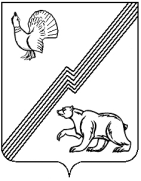 АДМИНИСТРАЦИЯ ГОРОДА ЮГОРСКАХанты-Мансийского автономного округа – ЮгрыПостановлениеПРОЕКТот_____________2017 года                                                                                                 № ___О  проведении конкурсного отбора юридических лиц и индивидуальных предпринимателей, обеспечивающих перемещение и хранение задержанных транспортных средств на специализированных стоянках в городе Югорске            Во исполнение Закона Закон Ханты-Мансийского АО - Югры от 25 июня 2012 г. N 84-оз «О перемещении транспортных средств на специализированную стоянку, их хранении, оплате стоимости перемещения и хранения, возврате транспортных средств», в целях реализации Постановления Правительства Ханты-Мансийского АО - Югры от 24 августа 2012 №  296-п «Об утверждении положения о комиссии по проведению конкурсного отбора юридических лиц и индивидуальных предпринимателей, обеспечивающих перемещение и хранение задержанных транспортных средств на специализированных стоянках в Ханты-Мансийском автономном округе - Югре, порядка ведения и формы журнала учета пробега транспортного средства, предназначенного для перемещения задержанного транспортного средства, при перемещении задержанного транспортного средства на специализированную стоянку, порядка ведения и формы журнала учета задержанных транспортных средств на специализированной стоянке, формы акта приема-передачи задержанного транспортного средства, тарифов на перемещение задержанного транспортного средства на специализированную стоянку и его хранение и признании утратившими силу некоторых нормативных правовых актов Правительства Ханты-Мансийского автономного округа - Югры":Создать комиссию по проведению конкурсного отбора юридических лиц и индивидуальных предпринимателей, обеспечивающих перемещение и хранение задержанных транспортных средств на специализированных стоянках в городе Югорске.Департаменту жилищно-коммунального и строительного комплекса администрации города Югорска (В.К.Бандурин) провести конкурсный отбор юридических лиц и индивидуальных предпринимателей, обеспечивающих перемещение и хранение задержанных транспортных средств на специализированных стоянках в городе Югорске.Утвердить персональный состав и председателя конкурсной комиссии по проведению конкурсного отбора юридических лиц и индивидуальных предпринимателей, обеспечивающих перемещение и хранение задержанных транспортных средств на специализированных стоянках в городе Югорске (приложение).Опубликовать постановление в официальном печатном издании города Югорска и разместить на официальном сайте органов местного самоуправления города Югорска.Настоящее постановление вступает в силу после его официального опубликования.Контроль за выполнением постановления возложить на заместителя главы города – директора Департамента жилищно-коммунального и строительного комплекса В.К. Бандурина.Глава города Югорска	    А.В. Бородкин Нормативный акт коррупционных факторов не содержит:                                                 Исполняющий обязанности заместителя главы города -                                              О.С. Валинуровадиректора департамента жилищно-коммунального и строительного комплексаПриложение к постановлению администрации города Югорска№ ____ от___________________Составкомиссии по проведению конкурсного отбора юридических лиц и индивидуальных предпринимателей, обеспечивающих перемещение и хранение задержанных транспортных средств на специализированных стоянках в городе ЮгорскеЗаместитель главы города - директор Департамента жилищно-коммунального и строительного комплекса администрации города Югорска В.К. Бандурин, председатель комиссииНачальник управления жилищно-коммунального хозяйства Департамента жилищно-коммунального и строительного комплекса администрации города Югорска Нимой П.С., заместитель председателя комиссии	Заместитель начальника отдела по гражданской обороне и чрезвычайным ситуациям,  транспорту и связи администрации города Югорска А.А. Абросимов, секретарь комиссииЧлены комиссии:Заместитель директора- начальник юридического отдела Департамента жилищно-коммунального и строительного комплекса администрации города Югорска О.С. ВалинуроваНачальник отдела по гражданской обороне и чрезвычайным ситуациям,  транспорту и связи администрации города Югорска А.В. МаксименюкПредставитель ГИБДД ОМВД России по г. Югорску (по согласованию)Представитель отдела надзорной деятельности и профилактической работы (по городам Югорск, Советский и Советскому району) Управления надзорной деятельности и профилактической работы  Главного Управления  МЧС России по Ханты-Мансийскому автономному округу-Югре (по согласованию)Представитель филиала ОАО «Государственная страховая компания «Югория» в городе Югорске (по согласованию)Представитель автошколы Бюджетное учреждение  «Югорский политехнический колледж» (по согласованию)